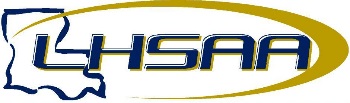 lhsaa TEAM return to competition formCOVID-19This form serves as written communication between schools and the LHSAA regarding any/all COVID-19 positive cases that result in the isolation and/or quarantine of student-athlete(s) and/or entire teams. This written statement from a school principal must be submitted to the LHSAA in order for a team/athlete(s) to return to competition. Please read the “Fall/Winter/Spring Sports COVID-19 Guidelines” - Guidelines for Symptomatic individuals with presumed or confirmed Covid-19 for guidance on athletes who are symptomatic.  If your team must cancel or postpone a competition(s) due to COVID-19, please follow these steps for updating your schedule in the members’ only website:Communicate to your opponent and the Regional Coordinator of Officials that you must cancel the competition. Your opponent will have the opportunity to find another opponent. Select “OPEN DATE/TO BE DETERMINED” in the opponent school drop down list on the members’ only website. If your opponent does not find a replacement, select “cancelled”. There is no consequence for cancelling a competition due to COVID-19.If an athlete(s)/coach(es)/sideline personnel tests positive during the forty-eight (48) hour period following conclusion of the contest:Information should be shared with the previous opponent(s) and the Regional Coordinator of Officials, if applicable, to facilitate contact tracing.Follow the “Guidelines for Symptomatic individuals with confirmed Covid-19” in the “Fall/Winter/Spring Sports COVID-19 Guidelines”. If a competition is cancelled due to a positive case follow the steps above for schedule changes. Principal Signature: 								Date: 				This form must be completed in its entirety and emailed to the LHSAA Executive Assistant assigned to the sport: Volleyball, Basketball, Softball – Karen Hoyt at khoyt@lhsaa.orgCross Country, Wrestling, Tennis, Indoor and Outdoor Track & Field – Adam MacDowell at amacdowell@lhsaa.orgSwimming, Bowling, Soccer, Baseball – Michael Federico at mfederico@lhsaa.orgGymnastics, Powerlifting – Lee Sanders at lsanders@lhsaa.orgGolf – Eric Held at eheld@lhsaa.orgFootball - Kathie Smith at ksmith@lhsaa.org Team:Sport:School:Principal:Date of Quarantine:Date to Return: